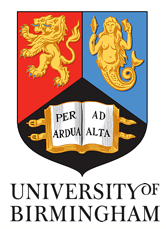 School of BiosciencesGuide to Module Choices for Incoming Postgraduate Exchange Students2023-24IntroductionThis booklet sets out the modules offered to exchange students visiting the School of Biosciences in University of Birmingham in 2023-24. We make a wide range of modules available to incoming exchange students. CreditsIf a student is here for one semester, they should take 60 credits. If a student is here for a full year, they should take 120 credits. Students who are here for both semester 1 and 2 should ideally take 60 credits in each semester.Selecting Appropriate ModulesExchange students come to Birmingham from a wide variety of countries, and they will be at different stages of their degrees. Incoming students may take modules that are aimed at first year students, second year students and third year students. Please note:  	Postgraduate Year = Often referred to as Level MStudents must check that their sending university is happy with their module selections. The responsibility is with the student.Choosing your Postgraduate module choicesStudents who wish to study one of our Postgraduate courses must follow the modules within their chosen programme. The School does not allow cross programme/year teaching to avoid timetable constraints.PLEASE NOTE:Students only in attendance for Semester 1 may be asked to sit an alternative assessment in place of an exam.Further QueriesIf you have any further queries regarding your module choices please contact the Affiliate administrator at; Bio-affiliates-admin@contacts.bham.ac.uk Module Availability 2023-24Programme: M.Sc Microbiology and InfectionProgramme: M.Sc Molecular BiotechnologyProgramme: M.Sc ToxicologyModule TitleCodeCreditsSemesterLM Medical Microbiology (Practice & Applications)36722201LM Core Concepts & Skills in Microbiology36720201LM Host-Microbe Interactions36721201LM Antimicrobials & Resistance36715202LM Microbial Physiology & Virulence36704202LM Omics of Microbes37155202Module TitleCodeCreditsSemesterLM Funding & Communicating Science34407201LM Introduction to Biotechnology: from genes to products33648201LM Research Techniques in Molecular Biotechniques23172201LM Practical Applications of Molecular Biotechnology23114202LM Pharmaceuticals & Therapeutic Biologicals from Bench to Market27374202LM Functional Genomics & Reverse Genetics25355202Module TitleCodeCreditsSemesterLM Practical Skills for Toxicologists33639201LM Forensic, Clinical & Occupational Toxicology28628201LM Metabolism & Mechanisms of Toxicity28629201LM Integrated Toxicology33637202LM Assessing Toxic Potential28636202LM Regulatory Science & Toxicology for the 21st Century28632202